107年度澎湖縣失智照護成果壹、預期績效指標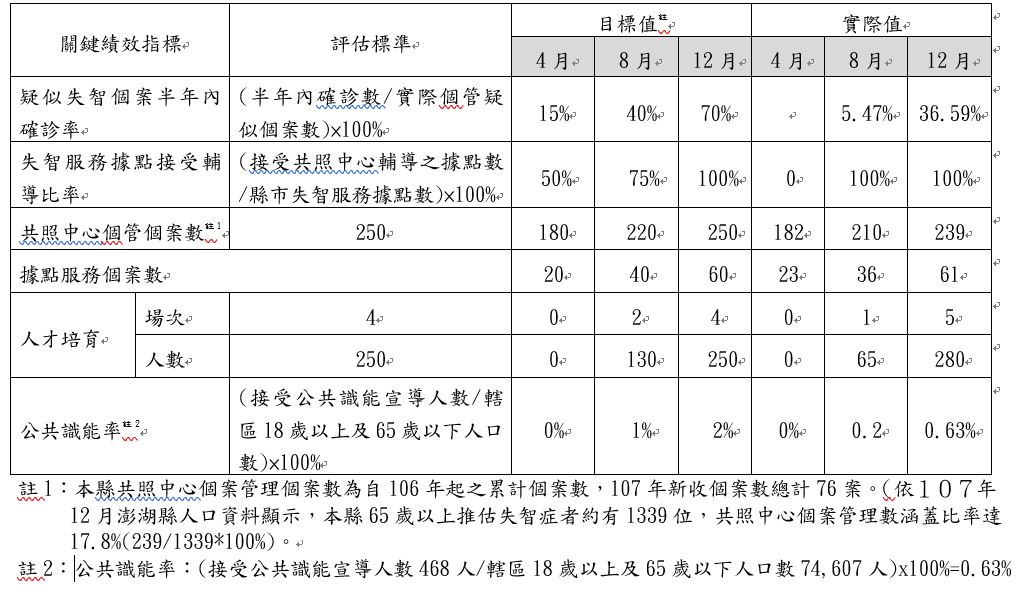 貳、失智社區服務據點服務量能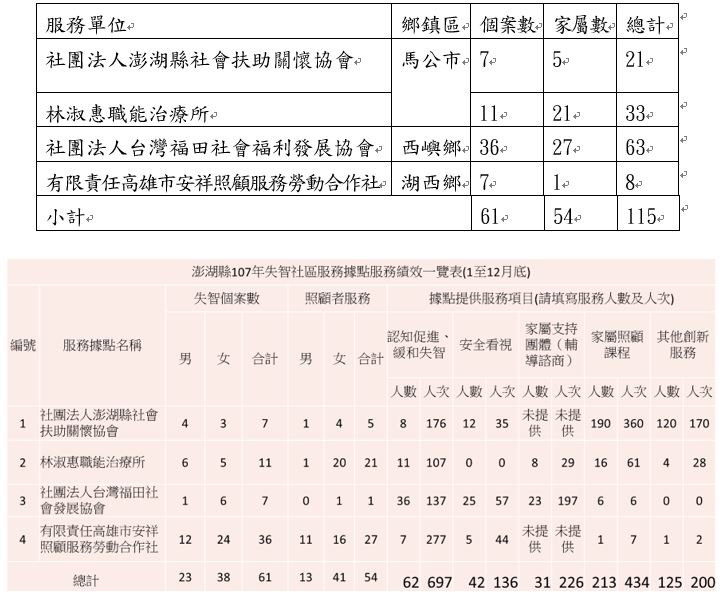 參、失智社區服務據點各項服務提供情形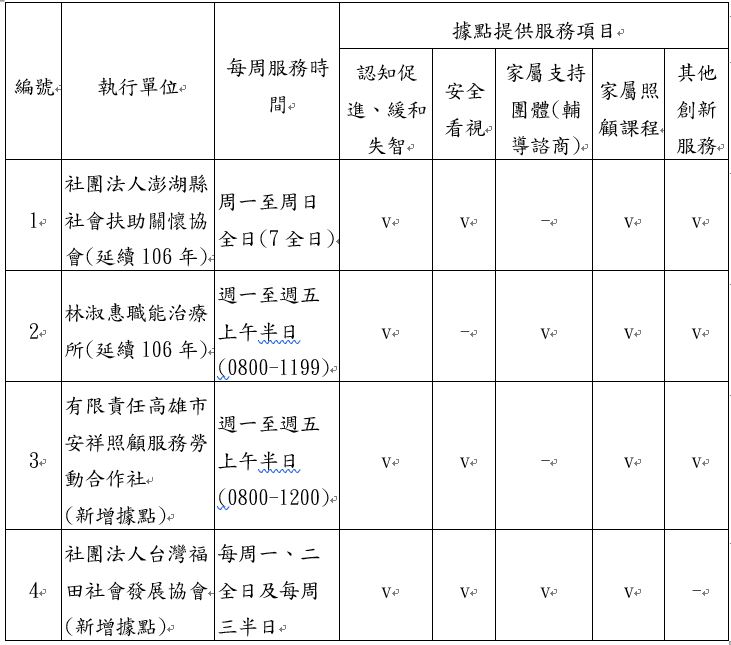 肆、失智共照中心服務量能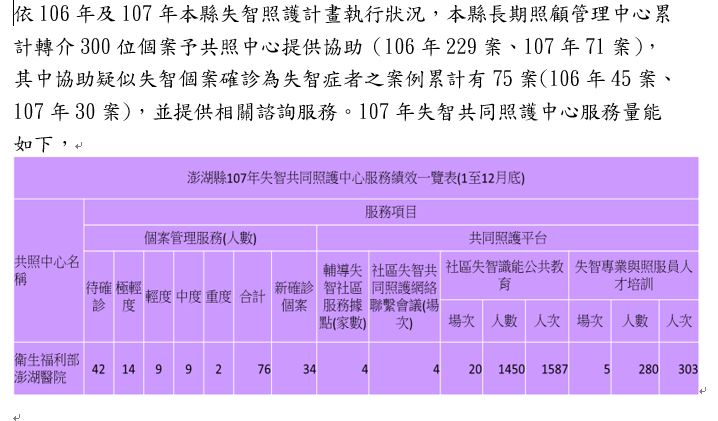 伍、失智共同照護聯繫會辦理情形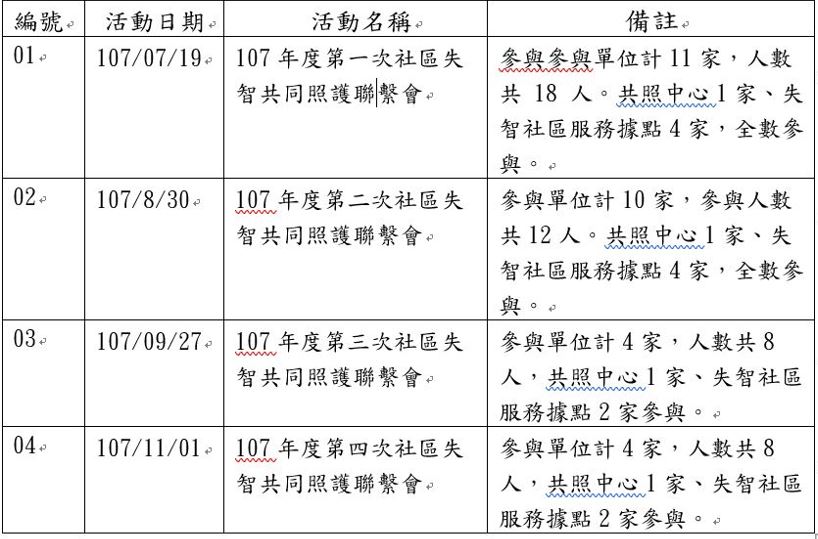 陸、失智專業人才培訓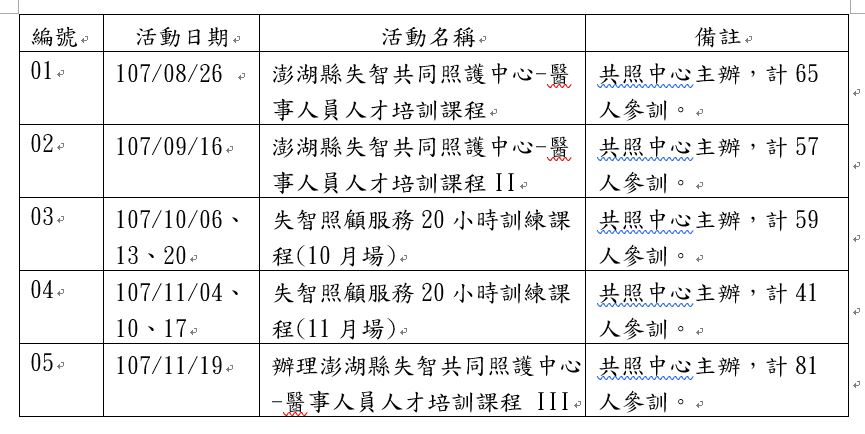 